Öjebyns IBF P-16 Fikalotteri! 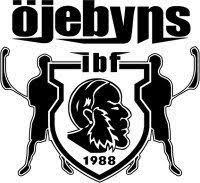 Vill du ha chans att vinna hembakat fikabröd och samtidigt stödja Öjebyns IBF P-16Varje lott kostar 20kr/styck och varje spelare säljer 20 lotter vardera (en vinst per 20 lotter).
Dragning sker söndag den 5 november och vinnaren meddelas per telefon eller personligen av lottförsäljaren och vinsten levereras hem till dig.Personen som köper en lott skriver sitt namn och mobilnummer på raden bredvid önskat lotterinummer.

1._____________________________________________________________________
2._____________________________________________________________________
3._____________________________________________________________________
4._____________________________________________________________________
5._____________________________________________________________________
6._____________________________________________________________________
7._____________________________________________________________________
8._____________________________________________________________________
9._____________________________________________________________________
10.____________________________________________________________________
11.____________________________________________________________________
12.____________________________________________________________________
13.____________________________________________________________________
14.____________________________________________________________________
15.____________________________________________________________________
16.____________________________________________________________________
17.____________________________________________________________________
18.____________________________________________________________________
19.____________________________________________________________________
20.____________________________________________________________________

            Tack för att ni stödjer Öjebyns IBF P-16!